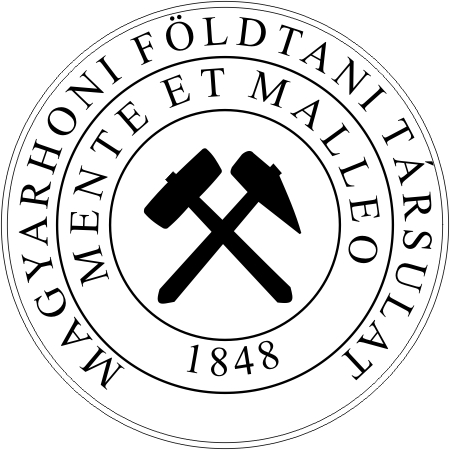 AMAGYARHONI FÖLDTANI TÁRSULATHÍRLEVELE2022.szeptember – októberLetölthető:http://foldtan.huadószámunk:
19815833-2-41A MAGYARHONI FÖLDTANI TÁRSULAT
2022. szeptember–október havi hírlevele
FÁJDALOMMAL TUDATJUK, HOGY ÖRÖKRE ELTÁVOZOTTBihari Dániel1934–2022Prof. Dr. Géczy Barnabás1925–2022Kiss Klára1934–2022EMLÉKÜK SZÍVÜNKBEN ÉS MUNKÁIKBAN TOVÁBB ÉL!Rövidített jegyzőkönyv 
A Magyarhoni Földtani Társulat elnökségi ülésérőlIdőpont: 2022. április 21. csütörtök, 17.00 óraHelyszín: Zoom 
Jelen vannak: M. Tóth Tivadar elnök, társelnökök: Geiger János, Haas János, Piros Olga, Zajzon Norbert, titkár: Kovácsné Kis Viktória, EB elnök: Mádai Ferenc, IB elnök Miklós Dóra Georgina, kimentette magát: Babinszki Edit főtitkárNapirend:A közgyűlés előkészítése a jogszabályoknak megfelelően – Babinszki Edit A Főtitkári beszámoló, és a Gazdasági Bizottság jelentésének bemutatása és elfogadása – Babinszki Edit, Krivánné H. ÁgnesA módosított alapszabály bemutatása – Babinszki Edit/Bodor EmeseTájékoztató a Vándorgyűlés szervezésének állásáról – M. Tóth Tivadar2022. év jubileumi programja: Szabó József 200 – M. Tóth Tivadar Javaslat a 2023. jubileumi év programjait szervező Ad hoc bizottság személyi összetételéreAz Ifjúsági Bizottság elnöke Miklós Dóra tájékoztatója : Összegyetemi terepgyakorlat 2022. Tájékoztató a Földtani Közlöny 2022. füzeteiről – Babinszki Edit
határozat a FK 2022.évi előfizetési díjárólEgyebek – M. Tóth TivadarA jelenlévők a kiküldött napirendet egyhangúlag elfogadták.Az elnökség tagjainak Babinszki Edit előzőleg megküldte a Közgyűlésre készített főtitkári jelentést a 2021. évről, az ügyvezető pedig a Gazdasági Bizottság jelentését.Ad. 1. A Közgyűlés a tervezett időpontban és helyszínen (MTM) megtartható, járványügyi korlátozások nincsenek érvényben. A meghívókat időben kiküldtékAd 2. MFT EH6/2021.04.21.
A Társulat elnöksége a 2021. évről szóló Főtitkári jelentést jelentését az OBH jelentéssel együtt egyhangúan elfogadta, a Közgyűlés elé terjeszthető:
Leadható szavazatok száma 6: igen: 6, nem: 0, tartózkodás: 0.MFT EH7/2021.04.21.
A Társulat elnöksége a Gazdasági Bizottság 2020. évről szóló jelentését, és a 2021. évi költségvetés tervezetét egyhangúan elfogadta, a Közgyűlés elé terjeszthető::
Leadható szavazatok száma 5: igen: 5, nem: 0, tartózkodás:MFT EH8/2021.04.21.
A Társulat elnöksége az Ellenőrző Bizottság 2020. évről szóló jelentését egyhangúan elfogadta, a Közgyűlés elé terjeszthető::
Leadható szavazatok száma 6: igen:6, nem: 0, tartózkodás: 0.Ad 3.Az Alapszabály és Ügyrendi Bizottság nem készült el az alapszabály átdolgozásával, így az elnökség ezt a napirendi pontot nem tárgyalta.Ad 4.Az elnök tájékoztatott a Vándorgyűlés szervezésének jelenlegi állásáról.- Helyszín: MTM, vagy Stefánia út Díszterem még bizonytalan, a múzeum nem hivatalosan, de kifejezte fogadókészségét.- Jelenléti és online megrendezés, a rendezvény online meghirdetése a program összeállítása után esedékes.- A Vándorgyűlés eredetileg tervezett célkitűzése és tematikája (nyersanyag, energetika) a háború miatt nagy hangsúlyt kap.- Plenáris előadók: Tari Gábor és Holoda Attila.- A szakember utánpótlás modul részeként a tanári és diák pályázatokat kiírtuk.- A terepbejárás útvonala megszületett, a Zsámbéki medencébe tervezett kirándulást Kercsmár Zsolt vezeti.Ad 5.A Szabó József születésének bicentenáriumára ünnepi megemlékezés lesz novemberben, a tudományünnephez kapcsolódóan az MTA és a Társulat közösen szervezésében ásványtan, kőzettan, nyersanyag, vízföldtan, Budapest földtana témában, meghívott előadókkal. Az ülés levezető elnöke Haas János lesz. Piros Olga kéri, hogy az előadásokból lehetőleg szülessenek szakcikkek a Földtani Közlöny számára. Ad 6.2023. évben lesz a Társulat alapításának 175. évfordulója. Az elnökség javasolja Babinszki Editet a létrehozandó ad hoc bizottság elnökének, tekintettel arra, hogy korábban jelezte, hogy szívesen közreműködne ebben. A jubileumi programok szervezésébe az Ifjúsági Bizottságot is be kell vonni. Javasolt, hogy hasonlóan a Szabó József emlékévhez legyen egy központi rendezvény, és e mellet szatellit rendezvények. A részleteket az elnökségi ülést követő választmányi ülésen dolgozzák ki, javasolni fogja az elnökség, hogy minden szakosztály és területi szervezet delegáljon egy főt a jubileumi rendezvények szervezőbizottságába.Ad 7. MFT EH9/2021.04.21.
A Társulat elnöksége a 2022. évi Összegyetemi Terepgyakorlat támogatására 200.000.- Ft-ot irányoz elő.
Leadható szavazatok száma 6: igen:6, nem: 0, tartózkodás: 0.Ad 8.MFT EH10/2021.04.21.
A Társulat elnöksége határozott a Földtani Közlöny 2022. évi előfizetési áráról: aktív dolgozók számára 20.000.- Ft, diákok, nyugdíjasok számára: 15.000.- Ft. A céges előfizetők megrendeléseiket már a múlt évben leadták, így számukra a 2022. évi elfizetési ár a 2021. évivel azonos, azonban 2022. év végén tájékoztatni szükséges őket az előfizetés növeléséről: 40.000.- Ft/év.
Leadható szavazatok száma 4: igen: 4, nem: 0, tartózkodás: 0.Ad 9. egyebekJuhász Árpád 1 millió Ft-ot kíván felajánlatni a Társulat részére a Földtani ismeretterjesztés művelője díjazása céljából, tájékoztatta az előzőekben az elnököt Mindszenty Andrea. A Numizmatika Kft elkészítette az árajánlatát egy domborműves érem elkészítésére.Több hozzászólás után a következő megállapításokra jutottak.Nem kívánatos a központi, elnökségi alapítású emlékérmek számát bővíteni, mert ez devalválja a már meglévő érmek jelentőségét. Javasolt szakosztályi éremként kezelni, és így azt az Oktatási és Közművelődési Szakosztály hatáskörébe rendelni, amennyiben a szakosztály elfogadja.————————————————————————Jegyzőkönyv 
a Magyarhoni Földtani Társulat 172. Rendes KözgyűlésérőlIdőpont: 2022. április 29. péntek 13.30 óraHelyszín: Magyar Természettudományi Múzeum, Semsey-terem, 1083. Bp. Ludovika tér 2-6.Jelenlévők a jelenléti ív alapján 44 fő. Szavazásra jogosult jelenlévő tagok száma: 42A határozatképesség megállapítása:M. Tóth Tivadar elnök 13.30 órakor megállapította, hogy a 172. Rendes Közgyűlés nem határozatképes, ezért az ülést összehívta a meghívóban feltüntetett következő időpontra: 2022. április 29. péntek 14.00 órára.14. órakor az Elnök megállapította, hogy a 172. Rendes Közgyűlés határozatképes, majd elénekelték a Himnuszt. Ez után megválasztották 172. Rendes Közgyűlés levezető elnökét, jegyzőkönyvvezetőjét, jegyzőkönyv hitelesítőit:A 172. Rendes Közgyűlést a Társulat Elnöke M. Tóth Tivadar vezeti le, jegyzőkönyvvezetésre az elnök felkérte Krivánné Horváth Ágnest. Jegyzőkönyv hitelesítőknek az elnök Görög Ágnest és Síkhegyi Ferencet kérte fel.A jegyzőkönyvvezető és jegyzőkönyv hitelesítők személyét a Közgyűlés nyílt szavazással, egyhangúan, ellenszavazat nélkül, 2 fő tartózkodásával elfogadta.Napirend elfogadása:Az elnök a napirendet módosítás nélkül terjesztette a Közgyűlés elé1. Elnöki megnyitó – M. Tóth Tivadar2. Emlékezzünk elhunyt nagyjainkra:Nemecz Ernőre emlékezik –  Pósfai MihályDank Viktorra emlékezik –  Bérczi IstvánCsászár Gézára emlékezik –  Haas János3. Az 50, 60, 70 éves társulati tagságot elismerő díszoklevelek átadása: – M. Tóth Tivadar4. A társulati kitüntetéseket javasló bizottságok jelentése és a kitüntetések átadása:Lóczy Lajos Emlékérem  – biz. elnök: Kóthay KláraKertész Pál Emlékérem  – biz. elnök: Török ÁkosSemsey Andor Ifjúsági Emlékére – biz. elnök: Kóthay KláraKriván Pál Alapítványi Emlékérem – biz. elnök: Király Edit5. Beszámolók, jelentésekFőtitkári – közhasznúsági jelentés –Babinszki EditA Gazdasági Bizottság jelentése –Sőreg ViktorAz Ellenőrző Bizottság jelentése  – Mádai FerencJelentés a Magyar Földtanért Alapítvány működéséről – Jocháné Edelényi Emőke6. Hozzászólások, vita, a jelentések elfogadása.7. Vezető tisztségviselők megbízása - a tisztségükben vállalt társulati feladatokon felül - a Földtani Közlöny szerkesztésére, valamint az EFG projektekben végzendő munkákra8. EgyebekBányászhimnuszA napirendet a Közgyűlés nyílt szavazással, egyhangúan, ellenszavazat, tartózkodás nélkül elfogadta.1. Elnöki megnyitó
A napirend első pontjaként M. Tóth Tivadar megtartotta elnöki megnyitóját, megjelent a Földtani Közlöny 152/2 füzetében.A Közgyűlés egyperces néma felállással megemlékezett a 2021. évben elhunyt tagtársakról: Antal Sándor, Bodrogi Ilona, Császár Géza, Csongrádi Jenő, Dank Viktor, Matus Lászlóné, Nemecz Ernő, Skultéti Ágnes2. Ez után a Közgyűlés meghallgatta a 2021. évben elhunyt tiszteleti tagokról szóló megemlékezéseket, Császár Géza, Dank Viktor és Nemecz Ernő feleségeinek egy-egy csokor virág adott át az elnök3. Az 50, 60, 70 éves társulati tagságot elismerő oklevelek átadása70 éves Társulati tagságáért oklevelet kapott: Jámbor Áron, Somlai Ferenc (kimentését kérte)60 éves Társulati tagságáért oklevelet kapott: Andó József (kimentését kérte), Bérczi István, Bérczi Istvánné (kimentését kérte), Brezsnyánszky Károly, Buda György (kimentését kérte), Csillag János (kimentését kérte), Hajdúné Dr. Molnár Katalin (kimentését kérte), Solti Gábor, Szabó Zoltán, Valcz Gyula50 éves Társulati tagságáért oklevelet kapott: Balásházy László, Dömsödi János (kimentését kérte), Gimesi István Miklós, Puzder Tamás (kimentését kérte), Ujlaky Gábor (kimentését kérte), Varga Péterné (kimentését kérte), Varsányi Zoltánné (kimentését kérte), Váry Miklós (kimentését kérte).Azok oklevelét, akik nem tudtak megjelenni a Közgyűlésen, a titkárság postán küldi el.4. A társulati kitüntetések és oklevelek átadása Lóczy Lajos Emlékérmet kapott: Sümeg Pál, a laudációt Babinszki Edit főtitkár olvasta felKertész Pál emlékérmet kapott: Cserny Tibor, a laudációt Török Ákos olvasta felSemsey Andor Ifjúsági Emlékérmet kapott: Segesdi Martin, a laudációt Babinszki Edit főtitkár olvasta felKriván Pál Alapítványi Emlékérmet kapott: Cserép Barbara, a laudációt Babinszki Edit főtitkár olvasta felA kitüntetések bírálóbizottságai által elkészített részletes indoklások megjelennek a Földtani Közlönyben.5. Beszámolók, jelentésekA Főtitkári jelentést és a 2021. évi Egyszerűsített éves beszámolót a közhasznúsági melléklettel együtt április közepén feltették a honlapra, és arról tájékoztató körlevelet küldtek a tagságnak. A jelentést a Közgyűléssel Babinszki Edit főtitkár ismertetteA Gazdasági Bizottság jelentését a 2021. év gazdálkodásáról valamint a 2022. év pénzügyi tervét együtt április közepén feltették a honlapra, és arról tájékoztató körlevelet küldtek a tagságnak. A jelentést Krivánné Horváth Ágnes, a bizottság tagja ismertette a Közgyűléssel. A 2021. évi gazdálkodás adatait, és a 2022. évi pénzügyi tervet kivetítették.Az Ellenőrző Bizottság jelentését Mádai Ferenc, a bizottság elnöke ismertetteA Magyar Földtanért Alapítvány működéséről szóló jelentést Jocháné Edelényi Emőke, a kuratórium elnöke helyett, Babinszki Edit főtitkár olvasta fel.6. HozzászólásokKordos L. felszólalásában nehezményezte, hogy a Közgyűlést nem a Stefánia palotában tartják. A jelenlegi helyzetben az épület, könyvtár és a múzeum sorsáért aggódik. Kéri, hogy a Társulat lépjen fel a szakma és a Földtani Intézet érdekében az SZTFH elnökénél. Az MFT elnöke jelezte, hogy a témát és a lehetőségeket vizsgálja az elnökség, és a választmány. Elmondta, hogy nekünk kell sürgősen kidolgozni az Intézet szervezeti, kutatási, szolgálati feladatai, kiállítási, ismeretterjesztő tevékenységére vonatkozó működési javaslatot, ami a jelen helyzetben működőképes lehet. A feladatok megforgalmazása mellett a szervezeti felépítésre kell javaslatot tenni. Többen felhívták a figyelmet a dolog sürgősségére, a kutatói személyi állomány drasztikus fogyása miatt. Hangsúlyozni kell az EU jelenlegi gazdasági/politikai helyzetében a nyersanyagok energia, víz építőipari nyersanyagok kutatásának létfontosságát, és ezt prezentálni a döntéshozók felé A feladatok és megoldások definiálására Ad hoc munkabizottságot hoztak létre az új Földtani és Geofizikai szolgálat létrehozására. A Bizottság elnöke: Brezsnyánszky Károly, tagok: Magyar Imre, Mindszenty Andrea, Maros Gyula (nem volt jelen, javasolt). A bizottság segítői: Bodor Emese, Görög Ágnes, Hála József, Kordos László, Mádai Ferenc, Sümegi Pál, Unger Zoltán, Valcz Gyula.A bizottságok jelentéseit határozatban fogadták el.MFT KGy 1/2022. 04. 29. A Főtitkári jelentést és a 2021. évről szóló beszámolót a Közhasznúsági melléklettel és az OBH jelentéssel együtt a Közgyűlés nyílt szavazással egyhangúan, ellenszavazat, tartózkodás nélkül elfogadta. Leadható szavazatok száma: 34. Igen: 34, nem: 0, tartózkodás: 0MFT KGy 2/2022. 04. 29.A Gazdasági Bizottság jelentését a 2021. év gazdálkodásáról, valamint a 2022. évi költségvetés tervét a Közgyűlés nyílt szavazással egyhangúan, ellenszavazat, tartózkodás nélkül elfogadta. Leadható szavazatok száma: 34. Igen: 34, nem: 0, tartózkodás: 0MFT KGy 3/2022. 04. 29.
Az Ellenőrző Bizottság jelentését a 2021. évről a Közgyűlés nyílt szavazással egyhangúan, ellenszavazat, tartózkodás nélkül elfogadta. Leadható szavazatok száma: 34. Igen: 34, nem: 0, tartózkodás: 0MFT KGy 4/2022. 04. 29.
A Magyar Földtanért Alapítvány jelentését a 2021. évről a Közgyűlés nyílt szavazással egyhangúan, ellenszavazat, tartózkodás nélkül elfogadta. Leadható szavazatok száma: 34. Igen: 34, nem: 0, tartózkodás: 07. Vezető tisztségviselők megbízása - a tisztségükben vállalt társulati feladatokon felül- a Földtani Közlöny szerkesztésére, valamint az EFG projektekben végzendő munkákra.MFT KGy 5/2022. 04. 29.
A Magyar Földtanért Alapítvány jelentését a 2021. évről a Közgyűlés nyílt szavazással egyhangúan, ellenszavazat, tartózkodás nélkül elfogadta. Leadható szavazatok száma: 34. Igen: 34, nem: 0, tartózkodás: 0
8. EgyebekA Közgyűlés határozatban ismerte el az Elnök és az ügyvezető munkáját.MFT Kgy6/2022. 04. 29.
Felmentvény: A közgyűlés a beszámolót elfogadja, és megállapítja, hogy az elnök 
M. Tóth Tivadar, és az ügyvezető Krivánné Horváth Ágnes az előző évi munkáját az egyesület érdekeinek elsődlegességét szem előtt tartva megfelelően végezték. Leadható szavazatok száma: 34. Igen: 32, nem: 0, tartózkodás: 2Az elnök, M. Tóth Tivadar bezárta a 172. Rendes Közgyűlést, majd a hagyományokhoz hűen elénekelték a Bányász himnuszt.kmf
jegyzőkönyvvezető: Krivánné Horváth ÁgnesSzeptember 19. (hétfő) 14.00 óraMFT Titkárság, 1015 Budapest, Csalogány u. 12. I. em. 1.TUDOMÁNYTÖRTÉNETI SZAKOSZTÁLYVezetőségi ülés———————————————————————Szeptember 22. (csütörtök) Geocsodák Háza, 3109 Salgótarján-Salgóbánya Medvesi út 3.NOVOHRAD-NÓGRÁD GEOPARK KFT, MAGYARHONI FÖLDTANI TÁRSULATRadványi Ferenc élete, munkássága és kihatása 
a Novohrad-Nógrád UNESCO Globális Geoparkra
c. konferenciaA konferencia házigazdája: a Novohrad-Nógrád Geopark Kft.Társszervező: Magyarhoni Földtani TársulatA konferencia védnöke: Balczó Bertalan, Agrárminisztérium, természetvédelemért felelős helyettes államtitkár, a Geopark Magyar Nemzeti Bizottság elnökeHelyszíne: Geocsodák Háza (3109 Salgótarján-Salgóbánya Medvesi út 3.)
Megközelíthető személygépkocsival, vagy a 11B jelű helyijárati busszal
Salgótarjánból (Salgóbánya végállomás, onnan 3–4 perc gyalog).
Időpontja: 2022. szeptember 22.Radványi Ferenc volt, aki elsőként írt monográfia jellegű ismertetést Nógrád megyéről. Ez idáig még nem jelent meg ennek a műnek latinból történt hiteles fordítása nyomtatott formában, de egyéb kéziratos magyarítása eddig is kitűnő adatokat szolgáltatott a megye történetírásához. Az 1700-as évek elején született kézírásos anyagból kiolvasható, hogy leginkább a személyes, azaz helyszínen szerzett információkból építkezett a szerző.Ugyanakkor nem teljesen tisztázott, hogy kik voltak még az adatközlői, valamint kinek az írásait használta fel az alkotás során.A forrásanyag jelentősége ellenére sem a szerzőjéről, sem a keletkezése körülményeiről gyakorlatilag alig tudunk valamit, ezeket a fehér foltokat próbálja tisztázni a konferencia. Továbbá vizsgálja az akkori élővilágról, épített környezetről és földtudományi helyszínekről írt adatai hogyan illeszkednek be a Novohrad-Nógrád UNESCO Globális Geopark jelenlegi attrakciói közé.PROGRAM9.00 - 10.00 	Regisztráció10.00 - 10.30 	Megnyitó beszédek10.00-10.05 	Budavári Valéria, a Novohrad-Nógrád Geopark Kft. ügyvezető igazgatója, a konferencia házigazdája10.05-10.10 	Balczó Bertalan a konferencia védnöke10.10-10.15 	Fekete Zsolt, Salgótarján Megyei Jogú Város polgármestere 10.15-10.20 	Dr. Agócs Attila, Fülek Város Polgármestere10.20-10.25 	ing. Eva Belanová, Cseres-hegység Tájvédelmi Körzet/Správa CHKO Cerová vrchovina igazgatója10.25-10.30 	Rónai Kálmánné, Bükki Nemzeti Park Igazgatóság igazgatója10.30-12.10 	Délelőtti előadásokLevezető elnök: Dr. Tóth Krisztina (ELTE Egyetemi Könyvtár és Levéltár, levéltárvezető)10.30-10.50 	Dr. Tóth Krisztina (ELTE Egyetemi Könyvtár és Levéltár, levéltárvezető): Radványi Ferenc Nógrád megyéről írt munkája10.50-11.10 	Dr. Tóth Gergely (Bölcsésztudományi Kutatóközpont Történettudományi Intézet, tudományos főmunkatárs): Bél Mátyás leírása Nógrád vármegyéről: források és forráshasználat11.10-11.30  	Galcsik Zsolt (Magyar Nemzeti Levél Nógrád Megyei Levéltára Salgótarján, levéltáros): "Nógrád vármegye politikai történetét és közigazgatását sokkal részletesebben szerettem volna leírni..." Egy kiadatlan vármegyei monográfia a 18. századból11.30-11.50 	Adamová Mária (Nyugalmazott levéltári igazgató, Losonc): Legújabb szlovák monográfiák Radványi tükrében11.50-12.10 	Kovács Krisztián (Magyar Nemzeti Levél Nógrád Megyei Levéltára Balassagyarmat, levéltáros): Radványi Ferenc és Ráday Pál kapcsolata12.10-12.25 	Hozzászólások12.25-12.30 	Elnöki zárszó - Dr. Tóth Krisztina12.30-13.20 	Zártkörű büféebéd (Geocsodák Háza) Közben megtekinthetők a Geocsodák Házában lévő kiállítások.13.20-14.40 	Délutáni előadásokLevezető elnök: Harmos Krisztián (Bükki Nemzeti Park Igazgatóság Nógrádi Tájegység, tájegységvezető)13.20-13.40  	Dr. Gaál Lajos (Nohohrad-Nógrád UNESCO Globális Geopark): Radványi Ferenc felvidéki tevékenysége13.40-14.00 	Bodó Balázs (Dornyay Béla Múzeum, régész): Radványi Ferenc és a várak Somoskő példáján keresztül14.00-14.20 	Harmos Krisztián (Bükki Nemzeti Park Igazgatóság Nógrád-Ipoly Tájegység, tájegységvezető): Radványi és a túzok. Mit tudhatunk meg Nógrád vármegye élővilágáról Radványi Ferenc monográfiájából?14.20-14.40 	Prakfalvi Péter (Novohrad-Nógrád UNESCO Globális Geopark, geológus): Radványi Ferenc földtani leírásai a Novohrad-Nógrád Geopark magyarországi részéről. Akkor és most.14.40-14.55 	Hozzászólások14.55-15.00 	Elnöki zárszó - Harmos Krisztián15.15-16.45 	Radványi nyomdokain. Gyalogos kirándulás (túracipő ajánlott) a Geocsodák Házából a Salgó várába és vissza. Túravezető: Bodó Balázs régész, Harmos Krisztián tájegységvezető, Hegyi Péter irodavezető, Prakfalvi Péter a Novohrad-Nógrád UNESCO Globális Geopark geológusa). A túra után történik a hazautazás.A konferencián való részvétel ingyenes, de regisztrációhoz kötött, mivel limitált férőhely áll rendelkezésünkre, ezért a jelentkezés sorrendjét vesszük figyelembe a befogadásnál, amiről a véghatáridő után visszajelzést küldünk. Az info@nngeopark.eu e-mail címen várjuk a jelentkezéseket 2022. 09. 15. 22.00 óráig!Szíves részvételére számítva üdvözlettel: Budavári Valéria, 
a Novohrad-Nógrád Geopark Nonprofit Kft. ügyvezető igazgatója———————————————————————Szeptember 22–24. (csütörtök–szombat)ÁSVÁNYTANI- KŐZETTANI ÉS GEOKÉMIAI SZAKOSZTÁLYMiskolc, MTA MAB székház: 3530 Miskolc, Erzsébet tér 3.12. Kőzettani és Geokémiai VándorgyűlésA konferencia célja, hogy lehetőséget adjon a hazai és a külföldi kőzettanban és geokémiában tevékenykedő szakembereknek, fiatal kutatóknak és hallgatóknak, hogy kötetlen módon megismerkedjenek egymással és egymás munkáival, bemutassák és megvitassák új, tudományos eredményeiket.A konferencia honlapja: http://geochem.hu/conf/12kgvgy, ————————————————————————Szeptember 25–29. (vasárnap–csütörtök)ÁLTALÁNOS FÖLDTANI SZAKOSZTÁLYTisztelt Általános Földtani Szakosztályi tagok! 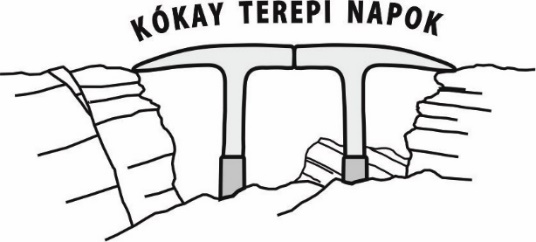 Évek óta sikeres rendezvényünk az MTA Szedimentológiai Albizottságával együtt szervezett Kókay terepi napok. Idéntől a terepi napok célja, hogy a Kárpát-medence és az azt körülölelő hegységrendszerek földtanának friss kutatási eredményeit is megismerjük!Az idei rendezvény célországa Albánia. A túra témája: A Dél-Albániai gyűrt pikkelyes öv tektonikája és medencefejlődése, vezetője Palotai Márton.A jelentkezési időszak lezárult, a tervezett létszám összejött. Feltehetően nagyszerű szakmai túra előtt állunk. A tervezett program vázlatosan a következő:Szeptember 25: odautazásSzeptember 26: Kruja és Berati takarókSzeptember 27: Kurveleshi takaróSzeptember 28: Kurveleshi és Çika takarókSzeptember 29: az orogén frontja, hazautazásKorlátozott számban, még néhány jelentkező fogadására van lehetőség. Érdeklődés és jelentkezés: marton.palotai@sztfh.hu, jozsef.gyula.maros@sztfh.hu.A jelentkezést a beérkezési idő és a rendelkezésre álló szállás- illetve közlekedési eszköz helyek alapján bíráljuk el.————————————————————————Szeptember 29. (csütörtök) 15.00 óraZoomGEOMATEMATIKAI ÉS SZÁMÍTÁSTECHNIKAI SZAKOSZTÁLYGeomatek mindenkinekA Geomatematikai Szakosztály vezetősége idén is folytatja a nagy sikerű 'Geomatek mindenkinek' c. rendezvénysorozatát mely keretében kéthavonta megpróbálja összehozni a geomatematikát művelő tudományos közösséget egy konstruktív eszmecserére.Szeretettel hívunk minden kollégát a 'Geomatek midenkinek' c. online rendezvényre, ahol egymás között vitathatunk meg geomatematikai problémákat, amikkel kollégáink, vagy mi magunk küzdünk.Program:  Két 10-15 perces probléma felvető kiselőadást 30-40 perc diskurzus/vita követ, amit a Szakosztály vezetősége moderál.Első előadó: Dolgos Emília (ELTE TTK, doktorandusz)A meteorológiában ciklonok azonosítására különféle módszerek léteznek. Manuális vizsgálat esetén például szinoptikus térképeken helyzetük jól beazonosítható a nyomási mező elemzésével. Hosszú időszak vizsgálatához azonban ez a módszer meglehetősen időigényes, ezért olyan számítógépes algoritmus alkalmazása szükséges, mely objektív módon képes detektálni azokat. Az azonosítás lokális szélsőérték kereséssel történik. A ciklonok pályájának követése pedig a legközelebbi szomszéd módszere alapján. De hogyan is épül fel egy ilyen algoritmus? Milyen bemenő adatokat kap a program? Milyen feltételeket szabunk a ciklonok azonosítására és követésére?  Második előadó: 
Geresdi István (PTE Földrajzi, Földtudományi Intézet, egyetemi tanár)A numerikus modellek fontos szerepet játszanak a Föld – légkör rendszer kutatásában. Ismereteink és a számítógépek teljesítményének növekedésével a modellek egyre pontosabbak, az eredmények egyre megbízhatóbbak lesznek.  A numerikus modellek nagy előnye, hogy segítségükkel jól reprodukálható ’kísérleteket’ végezhetünk. A kísérleti eredmények kiértékelése rendszerint két célból történik, (i) a vizsgált folyamatok fizikai hátterének kiderítése, (ii) mérési eredményekkel való összehasonlítás. A modellek komplexitása, a folyamatok és az azokat leíró differenciál-egyenletek közötti erős kölcsönhatás, valamint a modellekben szereplő parametrizált összefüggések nagy száma miatt statisztikai eljárásokat kell alkalmazni a fenti célok megvalósítása érdekében.  Beszéljünk arról, hogy milyen statisztikai módszerek alkalmazhatóak a modell eredmények elemzése során!Az esemény Zoom-on lesz megtartva:https://us06web.zoom.us/j/88936158772?pwd=UCtmeTRwaWNweUpxQm12YVFHQnlEZz09Meeting ID: 889 3615 8772, Passcode: 335073 InstrukciókA belépéshez használt gépen futni kell a zoom kliensnek. A fenti linkre kattintva a böngészőben elindul a csatlakozás. Ha nincs még felinstallálva a zoom kliens szoftver, akkor a gép letölti a programot, felrakja, utána pedig már menni fog a telekonferencia linkjére kattintva. Kérem, hogy a résztvevők 14:45-től kezdjenek el felcsatlakozni, a „meeting” nyitva lesz, bármikor ki lehet próbálni a csatlakozást. A moderátor fogja a videót és az audiót engedélyezni, illetve elvenni. Ez azért van, mert a videós csatlakozás esetenként túl nagy sávszélességet igényel, illetve a behallatszó zajok zavarhatják az előadást.Várjuk szeretettel!
Üdvözlettel, Szeptember 30. (péntek) 13.00 óra 
ELTE Lágymányosi Campus, Északi Tömb, 7.57 teremPROGEO FÖLDTUDOMÁNYI TERMÉSZETVÉDELMI SZAKOSZTÁLY ElőadóülésDr. Bándi Gyula, az alapvető jogok biztosának a jövő nemzedékek érdekeinek védelmét ellátó helyettese és munkatársa, Dr. Herke Miklós előadása.Témák:Ismertetés az élettelen természet védelmével kapcsolatos alapjogi szabályozásrólA természeti értékek védetté nyilvánításának menete és a lehetséges védelmi opciók————————————————————————Október 1., 8. (szombat) PROGEO FÖLDTUDOMÁNYI TERMÉSZETVÉDELMI SZAKOSZTÁLY, AGRÁRMINISZTÉRIUM, több NEMZETI PARK IGAZGATÓSÁGA és más CIVIL SZERVEZETEKGeotóp napi túrák az országban több helyszínenSzeretettel várjuk a földtudományok és a természeti szépségek iránt érdeklődőket a Geotóp napi ismeretterjesztő geotúráinkon, ahol szakvezetők segítségével tehetnek időutazást a múltba, bepillantást nyerve évmilliókkal ezelőtti földtörténeti eseményekbe.A túrákra jelentkezni a http://geotopnap.hu honlapon lehet, ahová folyamatosan töltjük fel a bejelentett helyszíneket és a túrákkal kapcsolatos tudnivalókat————————————————————————Október 6. (csütörtök) 10.00 óraMagyar Tudományos Akadémia Felolvasóterme (1051 Budapest, Széchenyi István tér 9.)PROGEO FÖLDTUDOMÁNYI TERMÉSZETVÉDELMI SZAKOSZTÁLY, MTA FÖLDTUDOMÁNYOK OSZTÁLYA FÖLDTANI TUDOMÁNYOS BIZOTTSÁGA, UNESCO MAGYAR NEMZETI BIZOTTSÁGA Földtudományi Sokféleség NapjaA földtudományi értékek, a Föld öröksége megőrzését célul kitűző szervezetek sok éves összehangolt küzdelmének eredményeként 2021. november 22-én UNESCO párizsi Közgyűlésén a részt vevő 193 tagállam jóváhagyta egy új nemzetközi nap, A földtudományi sokféleség világnapja – hivatalos angol néven Geodiversity Day – létrehozását, ami egy újabb lehetőséget teremt arra, hogy a törvényhozók, a helyi irányítók és főleg a laikus nagyközönség figyelmét felhívjuk a Föld természeti értékeire, a felszínformák esztétikai szépségeire, kialakulásuk folyamatának különlegességeire, érdekességeire, valamint megőrzésük fontosságára.Szeretnénk felhívni a magyar tudományos élet, valamint a döntéshozók, természetvédelmi igazgatási szervek figyelmét a földtudományi sokféleség fontosságára, különösen is arra, hogy ez minden élettelen természeti érték alapja. Ennek kapcsán született meg az előadások tervezete is, amelyek végig vezetnek a ProGEO szerveződésétől a geodiverzitás értékelésén át az egyes objektumok geoturisztikai és tudományos bemutatásáig. Tisztelettel hívunk és várunk minden érdeklődőt programunkra!————————————————————————Október 14–16. (péntek–vasárnap)
BudapestFÖLDTANI ÉS GEOFIZIKAI VÁNDORGYŰLÉS"A JÖVŐ ÖSVÉNYEIN"
2022. október 14–16. (péntek–vasárnap)
BudapestA VÁNDORGYŰLÉS CÉLJAA 2022. évben Budapestre tervezett Földtani és Geofizikai Vándorgyűlés fókuszába két kérdéskört állítottunk; ezeket igyekszik összekapcsolni a konferencia mottója is: „A JÖVŐ ÖSVÉNYEIN”.Fókuszban a rezervoárokAz első, alapvetően szakmai kérdés a fluidum rezervoárok komplex kérdéskörét célozza meg olyan társadalmilag rendkívül időszerű problémák megvitatásán keresztül, mint az ivóvíz ellátás, az energiabiztonság (geotermia, felszín alatti hőtárolás), a hulladék elhelyezés, az ásványi nyersanyagok kutatása (kritikus elemek, in situ leaching bányászat), a klímavédelem (CO2 elhelyezés) stb.Mindezen célok érdekében egyetlen plenáris előadást tervezünk olyan meghívott külföldi előadóval, aki a rezervoár kutatás geológiai és geofizikai aspektusait is kiválóan ismeri és alkalmazza. Nem tervezünk párhuzamos szekciókat, hiszen a konferencia célja éppen a geológiai és geofizikai megközelítés komplementer jellegének minél szélesebb körű bemutatása lesz. A szakmai szekciókat a beérkező előadások száma és témája alapján fogjuk kialakítani.Fókuszban a szakember utánpótlásA másik megvitatandó terület a földtudományi ismeretek minél szélesebb körű társadalmi megismertetésének lehetősége, s ehhez kapcsolódóan a szakember utánpótlás kérdése.A szakmai utánpótlás programjaiA szakmai utánpótlás modul számos részprogramot tartalmaz.TovábbképzésIfjú földtudományi szakemberek számára a konferencia nulladik napján két témában rendezünk továbbképzést, majd a fő figyelem a még fiatalabb generáció felé fordul.Pályázat középiskolásoknakPályázatot írunk ki középiskolás diákok számára „Miért leszek földtudós” címmel. Erre olyan írásokat várunk, melyekben a pályázó fiatalok valamely aktuális, lakóhelyükhöz kötődő földtudományi problémát mutatnak be a lehetséges megoldási javaslataikkal együtt.Pályázat középiskolai tanároknakTükör pályázatként középiskolai biológia, fizika, földrajz, kémia tanárok számára „Hogy nevelek földtudóst”címmel indul pályázat. A legjobb pályázókat természetesen díjazzuk, s anyagaikat bemutathatják a konferencián is.Kerekasztal beszélgetésAz első előadói nap végén meghívott előadókkal rendezendő kerekasztal beszélgetés témája szintén a földtudományok középiskolai oktatásának helyzete, és az egyetemi beiskolázás lesz.Ismeretterjesztő terepi programokA diákoknak és tanáraiknak a második napon ismeretterjesztő kirándulást szervezünk a Budai hegységben, összekapcsolva geológiai és geofizikai gyűjtemények megtekintésével.A Vándorgyűlés célja, hogy minél több szakemberhez eljusson a rendezvényen elhangzó szakmai tartalom, ezért a jelenléti megrendezés mellett kifejezett hangsúlyt fektetünk a rendezvény online közvetítésére.NORMÁL REGISZTRÁCIÓ: szeptember 15-ig! TOVÁBBI HATÁRIDŐK, TUDNIVALÓK a honlapon: https://foldtan.hu/hu/vandorgyules_2022SZAKMAI INFORMÁCIÓKBabinszki Edit: +36302876586, edit.babinszki@sztfh.huTECHNIKAI INFORMÁCIÓKPetró Erzsébet: tel: 201 9815, postmaster@mageof.t-online.hu
Krivánné Horváth Ágnes: tel: 201 9129, +36204948449, mft@mft.t-online.hu————————————————————————Október 17. (hétfő) 14.00 óraMFT Titkárság, 1015 Budapest, Csalogány u. 12. I. em. 1.TUDOMÁNYTÖRTÉNETI SZAKOSZTÁLYAktuális könyvbemutatók és beszámolók tudománytörténeti rendezvényekről
————————————————————————Október vége (őszi szünet)helyszín és időpont még bizonytalanProGEO terepi kirándulás a földtudományi értékek felvételezésére szolgáló 
kataszteri lap teszteléséreA kiránduláson bárki szívesen látunk. Egyelőre nincs fix időpont, viszont az érdeklődők az alábbi Google űrlapon megadhatják az e-mail címüket, amelyen keresni fogjuk őket konkrétumokkal: https://bit.ly/371Szos————————————————————————November 11–13. (péntek–szombat–vasárnap)Földtudományos forgatagA rendezvény szervezése elsősorban az online megjelenésre koncentrál, de ha a járványügyi korlátozások lehetővé teszik a személyes megjelenést, akkor a hagyományos formában is megrendezzük.November 18. (péntek) 10.00 óraAlgyőALFÖLDI TERÜLETI SZERVEZETNosztalGEO 2022
“Mi van még a fiókban?”Az MFT Alföldi Területi Szervezete a 2022. évi NosztalGEO-t november 17.-én rendezi meg, ami azt jelenti, hogy a tavalyi ínséges évhez képest idén kétszer is lesz alkalom arra, hogy a "már régóta fiatal" és a "még nem olyan régóta fiatal" szaktársak összejöjjenek. A rendezvényen részletes programjáról a későbbiekben fogunk tájékoztatást adni e-mail formájában. Elöljáróban annyit azonban megosztanánk, hogy a szénhidrogén kutatás és a geotermikus energia lehetőségeit szeretnénk fókuszba helyezni a megváltozott peremfeltételek tükrében.Kérjük és bátorítjuk az érdeklődő tagtársakat, hogy a szervezők munkájának támogatására – hasonlóan az előző évekhez – részvételi szándékuk megerősítéseként regisztráljanak a rendezvényre a körlevél alján található e-mail címen (nem szeretnénk például a beérkezett regisztráció alapján alul becsülni a halászlé mennyiségét, ami bizonyára érzékenyen érintené a Tisztelt résztvevőket).A rendezvényre a jelentkezés határideje október 31. hétfő.Részvételi díj, regisztráció:Részvételi díj továbbra sincs, regisztráció viszont szükséges az alábbi elérhetőségeken:Radovics Balázs Géza, titkár: radovics.balzs@gmail.comA rendezvény lebonyolításához anyagi támogatást, cégektől, magánszemélyektől, szervezetektől fogadunk. Az Alföldi Területi Szervezet számla száma: 10200201-28610746-00000000.Pályázati felhívás a
KRIVÁN PÁL ALAPÍTVÁNYI EMLÉKÉREM
elnyeréséreAz Emlékérem elnyerésére geológiai tárgyú diplomamunkával lehet pályázni. Pályázatát bármely egyetemen geológiai tárgyú MSc diplomamunkát benyújtó társulati tag hallgató beadhatja állampolgárságtól függetlenül.Benyújtási határidő: 2022. november 15.A diplomamunka elektronikus verzióját a Társulat titkárságára kell eljuttatni november 15-ig, a társulat honlapjáról letölthető adatlappal együtt.A pályázat részletes feltételeit az Emlékérem Szabályzata (odaítélés feltételei, odaítélés ügyrendje) tartalmazza. Megtalálható a www.foldtan.hu portálon a kitüntetéseknél.————————————————————————Pályázati felhívás a
SEMSEY ANDOR IFJÚSÁGI EMLÉKÉREM
elnyeréséreAz Emlékérem fiatal, földtudománnyal foglalkozó szakembert, egy publikációban közreadott eredménye alapján jutalmaz.A pályázatot az a tag nyújthat be, aki az odaítélés tárgyévének (rendes, Tisztújító Közgyűlés) december 31. napjáig nem tölti be 30. életévét. Női pályázók esetében a korhatár gyermekenként két évvel kitolódik.Pályázni tudományos publikációval lehet. A pályázat akkor is elfogadható, ha a publikáció még nem jelent meg, de a kiadó igazolja elfogadását.Társszerzős publikáció esetén kollektív pályázat is benyújtható.Benyújtási határidő: 2022. november 15.A publikáció egy nyomtatott példányát, és elektronikus verzióját a Társulat titkárságára kell eljuttatni november 15-ig, a pályázati adatlappal együtt, amely a Társulat honlapjáról letölthető.A pályázat részletes feltételeit az Emlékérem Szabályzata (odaítélés feltételei, odaítélés ügyrendje) tartalmazza. Megtalálható a www.foldtan.hu portálon a kitüntetéseknél.Felhívjuk a Tisztelt Tagtársak figyelmét, hogy a 2023. évi márciusi Közgyűlésen átadandó Lóczy Lajos Emlékplakettkitüntetésre 2022. november 15.-ig várjuk indoklással ellátott, legalább fél oldalas előterjesztéseiket az mft@mft.t-online e-mail címre. Az emlékplakett odaítélésének ügyrendje a társulat honlapjáról letölthető.Kertész Pál Emlékéremkitüntetésre 2022. november 15.-ig várjuk indoklással ellátott, legalább fél oldalas előterjesztéseiket az MFT titkársága (mft@mft.t-online.hu), illetve a Mérnökgeológiai és Környezetföldtani Szakosztály címére: gorog.peter@gmail.com. Az emlékérem odaítélésének ügyrendje a társulat honlapjáról letölthető.KÖNYVISMERTETÉSPéch Antal (1822 – 1895) emlékezeteA napokban jelentette meg az OMBKE „PÉCH ANTAL (1822 – 1895) EMLÉKEZETE” c. kiadványát. Péch Antal a 19. század, ma úgy mondanánk, műszaki értelmiségének egyik legkiválóbb személyisége volt. Élete sok szempontból példa lehet a ma emberének. Születésének biocentenáriumára megjelent könyv bemutatja Péch Antal gazdag életének fontosabb eseményeit, állomásait és igyekszik számba venni mindazt, ami emléke megörökítését szolgálja.A könyv tartalomjegyzéke:Hatala Pál: Péch Antal –Tisztelet és hála! ElőszóKosáry Domokos: Péch Antal élete és munkáságaDánfy László Andor: Péch Antal az 1848 – 1849 forradalom és szabadságharcbanNyitray Dániel – Harcsik Béla: Péch Antal a hazai vaskohászat kiemelkedő alakjaDúl Jenő – Dallos Ferencné – Podányi Tibor: Péch Antal szakirodalmi munkásságaPéch Antal levelező tag székfoglaló beszéde az MTA-nDallos Ferencné: Péch Antal a BKL lapok megalapítójaDallos Ferencné: Péch Antal szerepe az OMBKE megalapításábanDallos Ferencné: A „Jó szerencsét !” köszöntésünkrőlFricz-Molnár Péter: Péch Antal selmecbányai országgyűlési képviselősége 1889–1892 között Csath Béla: Péch Antal és Zsigmondy Vilmos kapcsolata, életük párhuzamos vonásaiDallos Ferencé: Péch Anal emlékezeteLengyelné Kiss Katalin: Szerkesztői utószóA 100 oldalas könyv (13 A/5 ív terjedelmű) – benne 89 színes és fekete kép – megvásárolható / megrendelhető: OMBKE 1107 Budapest, Hízlaló tér 1. (tel: 201-7337, 
e-mail: ombke@ombkenet.hu.A könyv ára: 3000.-ft  Horn JánosA Társulat „Hantken és a foraminiferák” sorozatcímmel háromrészes ismeretterjesztő rövidfilmet készíttetett, amelyek elérhetők honlapunkról is.IMA (International Mineralogical Association) hírei2022. július 18 és 22. között rendezték meg az IMA (International Mineralogical Association) 23. kongresszusát Lyonban, „Mineralogy and Space” főtémában. Egész héten át zajlottak a színvonalas előadások 3–4 párhuzamos szekcióban a nagy plenáris előadások mellett.Összesen 11 magyar kutató vett részt a konferencián, hárman külföldi színekben. 11 előadást és 6 posztert mutattak be jelentős szakmai érdeklődések mellett. Molnár Zsombor (Pannon Egyetem) elnyerte az IMA PhD Student Award-ot 2022-ben.Az IMA vezetősége három új munkacsoportot hozott létre, a Nanomineralogiát, Ásványtani Informatikát és Környezet- és Biomineralógiát. Kiemelte, hogy 2022-ben létre kell hozni egy új és megújult IMA weboldalt, mert Wolfgang Zirbs (Bécs) nyugdíjba megy, aki eddig kezelte az IMA honlapját. Várnak lelkes vállalkozó fiatalokat a feladatra.Az IMA vezetősége megszavazta, hogy a 2026. évi konferencia Nanjing-ban, Kínában legyen. A részvételi díjat és a szállásköltségeket hasonlóra tippelik, mint az ideit. 2030. évre még egy jelentkező sem érkezett (Amerika, Európa?), aki megrendezné az IMA-t.ROBOMINERSA projekt célja olyan bioinspirált robot létrehozása, amely alkalmas arra, hogy kisméretű, nehezen megközelíthető érctelepekben kutatást, illetve bányászati tevékenységet végezzen.– A ROBOMINERS projekt legújabb kisfilmjét itt lehet megtekinteni: https://www.youtube.com/watch?v=Gdn3_knwRf4– Áprilisban Belgiumban tesztelték ROBOMINERS "RM3" prototípusát. A belga tesztterület egy 18. századi egykori barit- és ólombánya tárnája, ahol az ásványkincs a közép-devon mészkőben található, telérszerűen. Az RM3 kísérletekben új típusú földalatti 3D geofizikai érzékelőket is teszteltek. – A projekt partnerek vezetőinek bemutatkozását és a projektben való tevékenységüket itt lehet megtekinteni: https://www.youtube.com/hashtag/weatrobominers – A program legújabb hírlevelét itt lehet elérni: https://bit.ly/3Bi147X A projekt legfrissebb híreit itt olvashatják. ————————————————————————CROWDTHERMAL– A Horizont 2020 keretprogram által finanszírozott CROWDTHERMAL projekt megnyitotta alapvető szolgáltatásainak tárházát a polgári közösségek, a geotermikus projektek fejlesztői és a helyi hatóságok számára abból a célból, hogy elősegítse a polgárok bevonását a geotermikus projektek fejlesztésébe.A CROWDTHERMAL szolgáltatáscsomagjának béta-verziója a geotermikus projektek alternatív finanszírozásával, társadalmi szerepvállalásával és kockázatcsökkentésével kapcsolatos környezetvédelmi tanulmányokat, gazdasági szempontokat, pénzügyi kockázatcsökkentést és társadalmi elfogadottsági megfontolásokat foglal magában.https://www.crowdthermalproject.eu/2022/07/04/crowdthermal-launches-beta-version-of-its-services/– „How to evaluate and take into account public perception in geothermal district heating and cooling projects” c. júniusban tartott legutóbbi webinárjának felvétele és az előadások anyaga pdf formátumban, valamint a korábbi webináriumok és további információs anyagok elérhetők a projekt honlapján.– A CROWDTHERMAL projekt záró konferenciája október 10-én lesz Berlinben. – a projekt tájékoztatóit a magyar, izlandi és spanyol esettanulmányokról itt lehet megtekinteni: https://www.crowdthermalproject.eu/factsheets/– CROWDTHERMAL projekt legfrissebb tájékoztatóit itt érhetik el: https://www.crowdthermalproject.eu/factsheets/– A projekt legfrissebb híreit itt olvashatják.– A projekt magyar vonatkozásait itt olvashatják. ————————————————————————REFLECT– A REFLECT projekt főbb eredményeit 2022. október 19-én Berlinben, az Európai Geotermikus Kongresszus kísérő rendezvényeként megrendezésre kerülő záró konferenciáján fogja bemutatni.– A projekt harmadik hírlevelét itt lehet elérni: https://www.reflect-h2020.eu/2022/06/08/third-edition-of-the-reflect-newsletter-published/– A REFLECT Stakeholder workshopját 2022. június 21-én rendezték meg İzmir városában. Számos helyi üzemeltető, kutató, diák, valamint a REFLECT projektpartnerek vettek részt a találkozón.– Az Európai Geotermikus Fluidum Atlasz Webináriumát március 17.-én tartották, ennek anyagát itt lehet megtekinteni: https://bit.ly/3LUvPq9– A projekt második brosúrája megjelent, itt lehet megtekinteni: https://www.reflect-h2020.eu/wp-content/uploads/2021/11/reflect_brochure2_interactive.pdf– A REFLECT kutatásait és kísérleteinek eredményeit közösségi médiaákon is figyelemmel kísérhetik: Twitter: https://twitter.com/reflect_h2020, 
LinkedIn: https://www.linkedin.com/showcase/reflect-project– A projekt legfrissebb híreit itt olvashatják.————————————————————————ENGIE– AZ ENGIE legfrissebb híreit, közleményeit, cikkeit itt lehet elérni: https://www.engieproject.eu/news/  Néhány érdekesség a hírfolyamból: Supernovas: it is time for women to shine!, Visiting Kiruna – the largest iron ore mine in the World, Learning from the ground: Why geosciences matter for future generations– Megjelentették az online ENGIE magazint, amelyre itt lehet feliratkozni.– A projekt legfrissebb híreit itt olvashatják.Magyarhoni Földtani Társulat Hírlevelét szerkesztette: 
Krivánné Horváth ÁgnesA megjelentetni kívánt anyagokat kérjük e-mailen, word formátumban küldjék el az alábbi címre: mft@mft.t-online.hu. A küldött anyagokat minden esetben visszaigazoljuk! Magyarhoni Földtani TársulatH-1015 Budapest, Csalogány u. 12. 1. em. 1.H-1255 Budapest, Pf. 61.Tel/Fax: 201-9129, Mobil: 06 20 4948 449Félfogadás: hétfő, szerda 8.00–17.30, péntek: bejelentkezés alapján. 
Az ettől eltérő időpontú érkezést kérjük, előre jelezzék!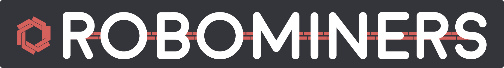 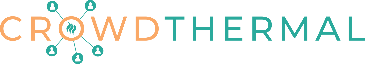 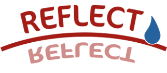 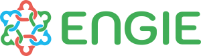 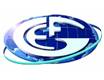 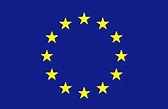 SZERVEZETI ÉLETRövidített jegyzőkönyv az MFT elnökségének üléséről április3A 172. Rendes Tisztújító Közgyűlés rövidített jegyzőkönyve5PROGRAMOK IDŐRENDBENSzeptember 19.Tudománytörténeti Szakosztály – Vezetőségi ülés, Budapest8Szeptember 22.Novohrad-Nógrád Geopark Kft, MFT – Radványi Ferenc élete, munkássága és kihatása a Novohrad-Nógrád UNESCO Globális Geoparkra c. konferencia, Salgóbánya8Szeptember 22–24.Ásványtani- Kőzettani és Geokémiai Szakosztály – 12. Kőzettani és Geokémiai Vándorgyűlés, Miskolc11Szeptember 25–29. Általános Földtani Szakosztály – Kókay terepi napok, Albánia11Szeptember 29.Geomatematikai és Számítástechnikai Szakosztály – Geomatek mindenkinek (online)11Szeptember 30. 
Progeo Földtudományi Természetvédelmi Szakosztály – Előadóülés, Budapest13Október 1., 8.Progeo Földtudományi Természetvédelmi Szakosztály – Geotóp napi túrák 13Október 6. Progeo Földtudományi Természetvédelmi Szakosztály, MTA Földtudományok Osztálya Földtani Tudományos Bizottsága, Unesco Magyar Nemzeti Bizottság – A Földtudományi sokféleség napja, Budapest13Október 14–16.Földtani és Geofizikai Vándorgyűlés14Október 17.Tudománytörténeti Szakosztály – Aktuális könyvbemutatók és beszámolók tudománytörténeti rendezvényekről15Október vége (őszi szünet)Progeo Földtudományi Természetvédelmi Szakosztály – ProGEO terepi kirándulás a földtudományi értékek felvételezésére szolgáló kataszteri lap tesztelésére15BEHARANGOZÓNovember 11–13.Földtudományos forgatag, Budapest16November 18.Alföldi Területi Szervezet – NosztalGeo „Mi van még a fiókban?”, Algyő16PÁLYÁZATOK17ELŐTERJESZTÉS KÉRÉS A 2023. ÉVI TÁRSULATI KITÜNTETÉSEKRE17KÖNYVISMERTETÉS18HÍREK – H2020 PROJEKTJEINK HÍREI19SZERVEZETI ÉLETPROGRAMOK IDŐRENDBEN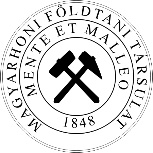 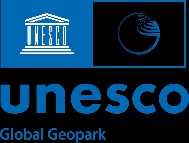 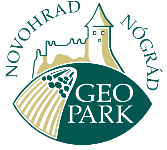 Fedor Ferenc 
(MFT) szakosztály elnökKovács József 
(MTA) tudományos bizottsági elnökHatvani István
(MFT) szakosztály titkárPályázat tanároknakPályázat diákoknakOnline jelentkezés a továbbképzésreOnline jelentkezés a vándorgyűlésreOnline jelentkezés
a publikus programokra
középiskolás diákok és tanárok számáraBEHARANGOZÓPÁLYÁZATOKFELHÍVÁS TÁRSULATI KITÜNTETŐ CÍMEK ADOMÁNYOZÁSÁRAKÖNYVISMERTETÉSHÍREKNEMZETKÖZI PROJEKTJEINK LEGÚJABB HÍREI